1 мартаДень кошек и котов
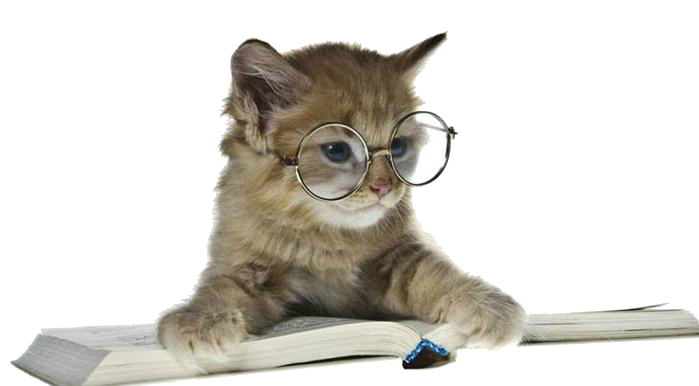 Любовь к кошкам оказалась настолько велика, что их владельцы просто не смогли обойтись без специального праздника для своих любимцев.
В 2004 году Московский музей кошек при поддержке ООН учредил Всемирный день кошек, который теперь отмечается во всём мире 1 марта. Популярность праздника прежде всего в том, что кошки испокон веков были и остаются самыми популярными домашними животными во всем мире: около 80% всех жителей Земли держат домашнее животное, и более половины из них отдали свое предпочтение именно кошкам. Египтяне бальзамировали мертвых кошек и хоронили в гробницах, а за убийство кошки строго карали. В Европе кошек оценили практически – они спасали урожай от мышей. В Древней Руси зерно от грызунов оберегали одомашненные ласки. В настоящее время кошка, помимо того, что является для своего хозяина другом и объектом заботы, может быть и его домашним лекарем.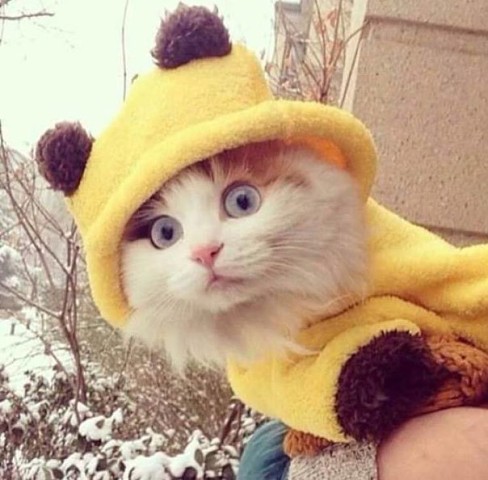 Кто-то очень небольшой Очень любит нас с тобой.Кто-то с мордочкой пушистой Блюдечко оближет чисто.Кто-то с песенкой простойДарит нам с тобой покой.Кто-то ходит очень мягкоНа мохнатых легких лапках.И еще – в дверях встречает,На окошке – провожает…Догадались хоть немножко?Ну конечно: наша кошка!Веснова Елена Советуем прочитать: Ваша кошка. - Ростов н/Д: Издательский Дом «Проф-Пресс», 2002.- 480с.,  ил.Кот-ворюга, Беспризорная кошка и другие…(Сборник). - М.: «ОЛМА-ПРЕСС Гранд», 2004.- 412 с.; ил.- (Жизнь замечательных животных).О чем просит ваша кошка / Авт.- сост. Мария Солодова. - Мн.: Харвест, 2006. – 160 с. Про кошек и собак: Стихи и рассказы для детей и взрослых/ Сост. Р. Данкова.- М.: Издательство Оникс, 2010. - 160 с.: ил.- (Библиотека младшего школьника).Рогожкина Л.Г., Рогожкин А.Г., Рогожкин Д.А. Домашние животные: Малая энциклопедия для любителей животных, предпринимателей и фермеров. – Петрозаводск: «Руди-Барс», - 1994.- с.231Эти удивительные кошки. - М.: ООО «Издательство Астрель»: ООО «Издательство АСТ», 2002.-256 с.,  ил.- (Умелица).Я познаю мир. Кошки: энцикл./ Н.Н. Непомнящий; худож. Е.И. Николаева. - М.: АСТ: Астрель, 2008.-382 с., ил. 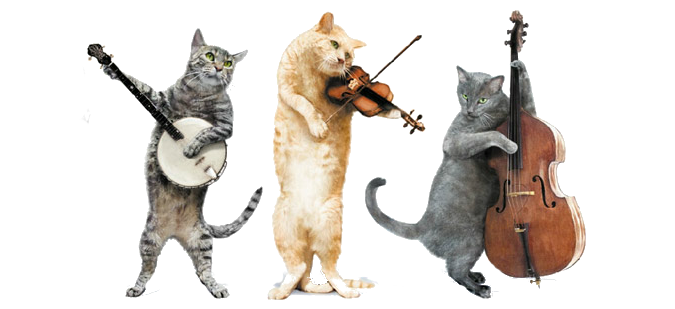 